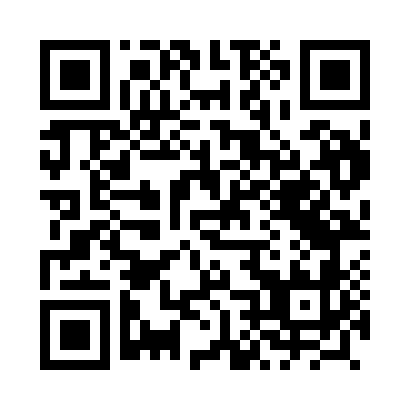 Prayer times for Rafa, PolandMon 1 Apr 2024 - Tue 30 Apr 2024High Latitude Method: Angle Based RulePrayer Calculation Method: Muslim World LeagueAsar Calculation Method: HanafiPrayer times provided by https://www.salahtimes.comDateDayFajrSunriseDhuhrAsrMaghribIsha1Mon4:156:2012:515:177:239:202Tue4:126:1812:515:197:259:223Wed4:096:1512:505:207:269:244Thu4:066:1312:505:217:289:275Fri4:036:1012:505:227:309:296Sat4:006:0812:495:247:329:327Sun3:576:0612:495:257:349:348Mon3:546:0312:495:267:359:379Tue3:506:0112:495:287:379:4010Wed3:475:5912:485:297:399:4211Thu3:445:5612:485:307:419:4512Fri3:405:5412:485:317:439:4813Sat3:375:5212:485:327:449:5014Sun3:345:4912:475:347:469:5315Mon3:305:4712:475:357:489:5616Tue3:275:4512:475:367:509:5917Wed3:235:4312:475:377:5210:0218Thu3:205:4012:465:397:5310:0519Fri3:165:3812:465:407:5510:0820Sat3:135:3612:465:417:5710:1121Sun3:095:3412:465:427:5910:1422Mon3:055:3212:465:438:0110:1723Tue3:015:2912:455:448:0210:2024Wed2:585:2712:455:468:0410:2325Thu2:545:2512:455:478:0610:2726Fri2:505:2312:455:488:0810:3027Sat2:465:2112:455:498:1010:3328Sun2:425:1912:455:508:1110:3729Mon2:375:1712:445:518:1310:4030Tue2:335:1512:445:528:1510:44